Урок восемнадцатыйДесять заповедей Божиих (часть 2)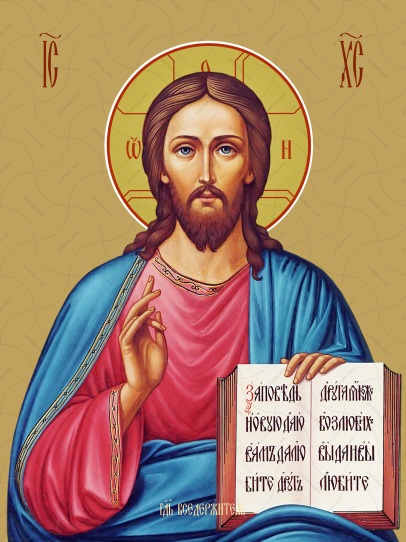       В первых четырёх заповедях Бог говорит о том, как нужно относиться к своему Творцу. В следующих  шести заповедях говорится о том, как человек должен относиться к другим людям.    Пятая заповедь гласит: «Чти отца и мать». Чтить своих родителей значит - уважать, любить, слушаться их во всём хорошем, помогать им и заботиться о них в болезнях и старости. Бог заповедал  нам быть благодарными родителям за их любовь и заботу о нас. Почитая своих родителей, человек учится любить и уважать и других людей.    Шестая заповедь гласит: «Не убий». Она запрещает не только убивать другого человека или наносить ему раны, но и просто причинять ему боль: физическую (ударять, толкать, что-то отбирать) или душевную (унижать, обзывать, высмеивать).  Эта заповедь так же повелевает с жалостью относиться к любым живым существам.   Седьмая заповедь гласит: «Не прелюбодействуй». Прелюбодейство – это предательство одного супруга другим, это нарушение обещания не влюбляться в других и всю жизнь любить и не бросать друг друга. Эта заповедь запрещает поступки, наполняющие человеческую душу грязью. Детям она запрещает смотреть  бесстыдные картинки и фильмы, говорить или писать неприличные слова.   Восьмая заповедь гласит: «Не укради». Бог запрещает нам брать себе без спроса чужую вещь, присваивать её хитростью или обманом, утаивать найденную вещь, если мы знаем, чья она. Даже если мы взяли без спроса деньги у своих родителей и не признались им в этом – это воровство. Вору не жалко другого человека, он думает только о себе.    Девятая заповедь гласит: «Не лжесвидетельствуй». Этой заповедью Бог запрещает всякую ложь и неправду, а особенно ту, которая сваливает чью-то вину на невиновного. Большой грех совершает тот, кто обманом перекладывает свою вину на другого.    Десятая заповедь гласит: «Не завидуй». Зависть – это желание иметь то, что принадлежит другому. Зависть рождает в душе нелюбовь к тому, кому мы завидуем, подталкивает нас к воровству и к ссорам. Бог знает об этом, и поэтому повелевает нам не завидовать вещям, красоте или успехам других людей. Добрый человек умеет радоваться за других, а злой - только завидует.    Десять заповедей, данных людям Богом, помогают человеку увидеть в себе грех и начать с ним борьбу. Это необходимо для того, чтобы грех не вошёл в привычку и не стал частью души человека. Ведь грешная душа не сможет войти в радостное Божие Царство. И поэтому Бог хочет, чтобы человек во время своей земной жизни сохранил свою душу в чистоте.Что мы узнаем на уроке:Как, согласно Божиим заповедям, должен человек относиться к другим людям.Ответьте на вопросы:Что значит – чтить отца и мать?Что запрещается заповедью «Не убий»?Прелюбодейство – что это такое?Можно ли взять себе без спроса игрушку, забытую другом на улице?Как заповедь называет сваливание своей вины на другого?Чем опасно для нашей души завидовать кому-то?Вспомни значение новых слов и понятий:Чтить, чтиПрелюбодеяниеЛжесвидетельствоЗависть